Request For TreesTrees That Feed Foundation is happy to support farmers and growers of trees.  If you are interested in participating, please complete the following form and email or Whatsapp back to us.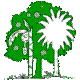 Email:  info@treesthatfeed.org                      Phone: +1.312.315.0955  or   +1.312.933.0241                   Date:____________________________________Phone: _____________________________________Name: ______________________________________________________________________________ Email: ______________________________________________________________________________ Address/District:______________________________________________________________________ Town:________________________________________  Parish:________________________________Organization: _________________________________________________________________________How did you hear about us? _____________________________________________________________Please indicate the number of each type of tree you are requesting:Breadfruit: __________   Assorted other fruit: ____________Breadfruit variety (yellowheart, timor, ma’afala, other) depends on availabilityOther fruit (ackee, naseberry, guava, mango, pomegranate, moringa, soursop) depends on availability    	  (citrus not included)Location where trees will be planted:____________________________________________________________________________________________________________________________________________Size of property to be planted:____________________________________________________________Market to be served (local/export/fresh fruit/processed):______________________________________Other crops you are growing:_____________________________________________________________   Background experience with agriculture:______________ __________________________________________________________________________________________________________________________Water supply (rain/irrigation):__ __________________________________________________________Protection from goats (IMPORTANT!):______________________________________________________